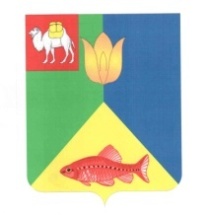 РОССИЙСКАЯ  ФЕДЕРАЦИЯ ЧЕЛЯБИНСКАЯ  ОБЛАСТЬГЛАВА КУНАШАКСКОГО СЕЛЬСКОГО ПОСЕЛЕНИЯКУНАШАКСКОГО  РАЙОНАРАСПОРЯЖЕНИЕот 18.12.2015г.                                                                                             № 54Об уборке снегаНа основании Правила благоустройства территории Кунашакского сельского поселения, принятого Решением Совета депутатов Кунашакского сельского поселения от 01.10.2012г.  № 19, после обильного снегопада:1. Руководителям предприятий и организаций, независимо от их форм
собственности своевременно организовать:
-- очистку территорий предприятий и организаций, а также прилегающие тротуары от снега. В зимний период дорожки, урны и прочие элементы (малые архитектурные формы), подходы к ним, а также пространство вокруг них очищаются от снега и наледи. Складирование снега на внутридворовых территориях должно предусматривать отвод талых вод.2. Владельцы индивидуальных жилых домов обязаны осуществлять зимнюю уборку отведенной и прилегающей территории за счет своих средств самостоятельно либо путем заключения договоров со специализированными предприятиями.3. Владельцы прилегающих к проезду строений, независимо от их организационно правовых форм, обязаны обеспечить расчистку въездов, пешеходных переходов после прохождения снегоочистительной техники, образовавшийся снежный смет кратковременно складируется на газонах, обочинах (не более  по длине и  по высоте) и вывозится в течение 2-3 суток на отведенные снежные свалки. Сгребание снежного вала на проезжую часть запрещено.4. В зимнее время собственниками, владельцами или обслуживающими организациями зданий должна быть организована своевременная очистка кровель от снега, наледи и сосулек.
        Очистка от наледеобразований кровель зданий на сторонах, выходящих на пешеходные зоны, должна производиться немедленно по мере их образования с предварительной установкой ограждения опасных участков.
        Крыши с наружным водоотводом необходимо периодически очищать от снега, не допуская его накопления более .5. Очистка крыш зданий от снега, наледеобразований со сбросом его на тротуары допускается только в светлое время суток с поверхности ската кровли, обращенного в сторону улицы. Сброс снега с остальных скатов кровли, а также плоских кровель должен производиться на внутренние дворовые территории. Перед сбросом снега необходимо провести охранные мероприятия, обеспечивающие безопасность прохода жителей и движения пешеходов. Сброшенный с кровель зданий снег и ледяные сосульки немедленно убираются на проезжую часть и размещаются вдоль лотка для последующего вывоза (по договору) организацией, убирающей проезжую часть улицы.6. Запрещается сбрасывать снег, лед и мусор в воронки водосточных труб.7. При сбрасывании снега с крыш, должны быть приняты меры, обеспечивающие полную сохранность деревьев, кустарников, воздушных линий уличного электроосвещения, растяжек, рекламных конструкций, светофорных объектов, дорожных знаков, линий связи, таксофонов и др.8. Период зимней уборки устанавливается с 1 октября по 15 апреля. В случае резкого изменения погодных условий (снег, мороз) сроки начала и окончания зимней уборки корректируются правовым актом.Глава Кунашакского 
сельского поселения:                                                         А.М. Ибрагимов.